Worksheet # 1 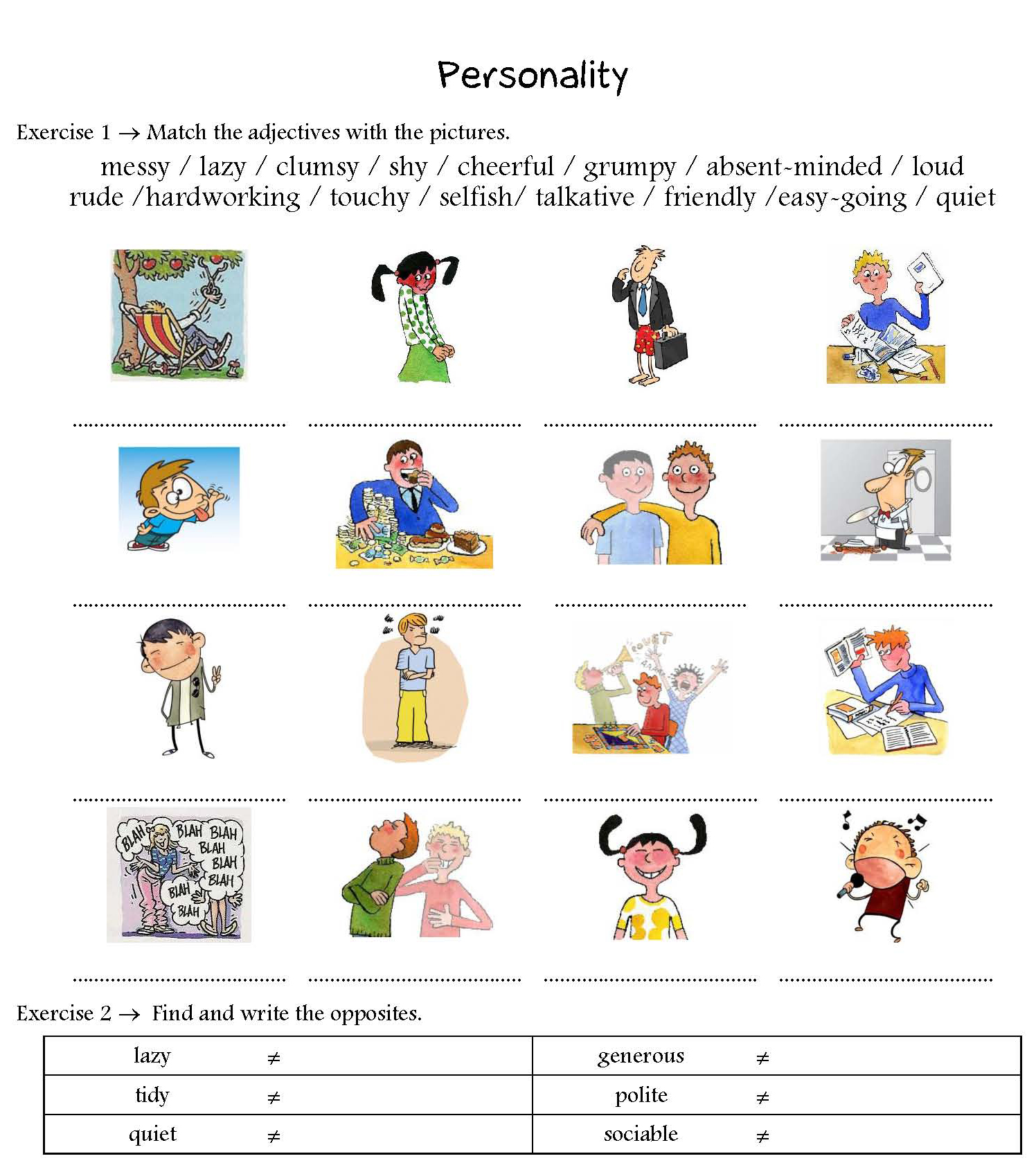 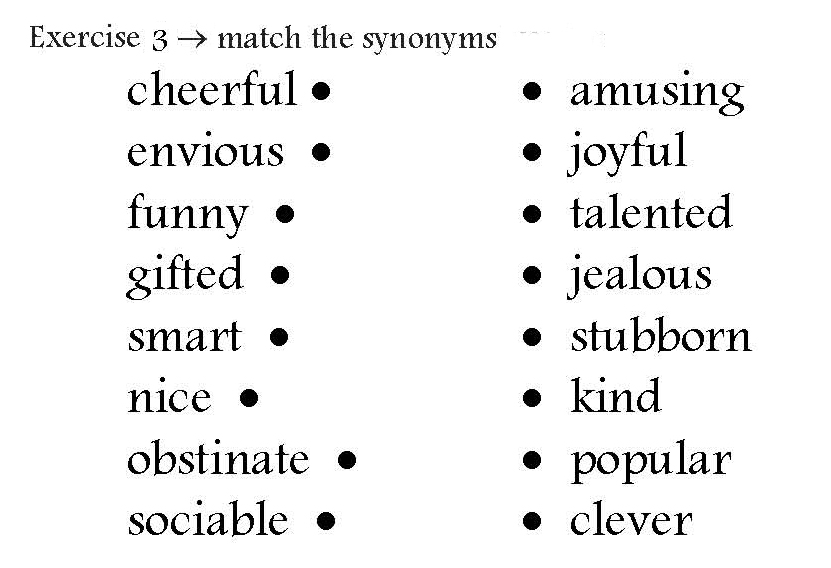 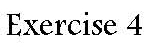 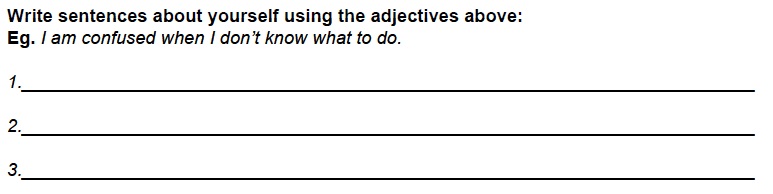 Worksheet # 2Let’s think and write your opinions about How to make Close Friends1. What are the benefits of friendship?2. Why are friends important?3. How can we improve friendship by being better friends?Worksheet # 3Describe about my personalityFor example.   I am hard-working.I am friendly.Homework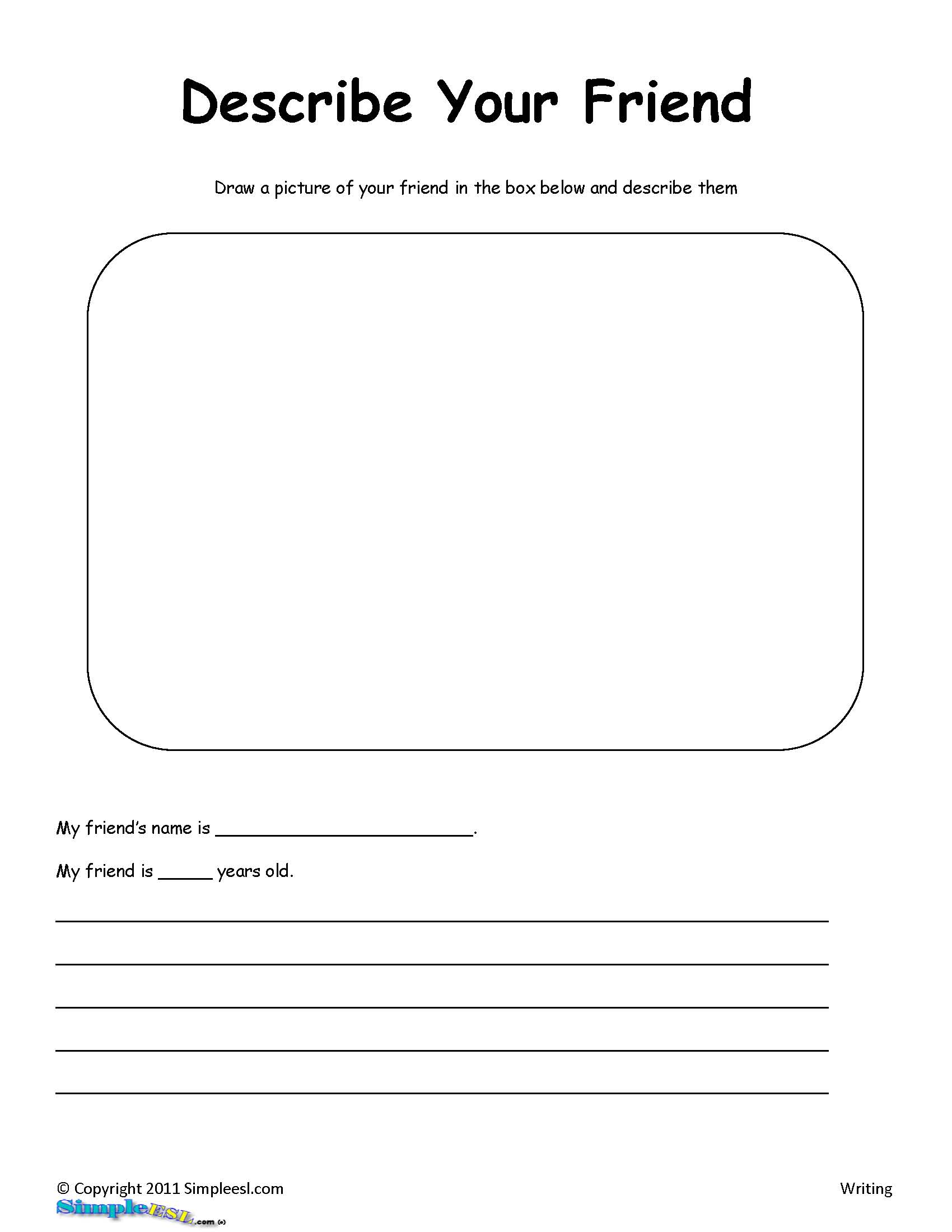 Pre-TaskPre-TaskPre-TaskMaterials: Board,  Markers, PictureMaterials: Board,  Markers, PictureMaterials: Board,  Markers, PictureTime1 min1minSet Upwhole classWholeclassProcedure:<Greeting> “Hello everyone. How are you today? What did you do last weekend?(Ss answer variety answers)I met my best friends last weekend and we talked about our daily life while eating dinner. I was very happy to meet my best friends.<Eliciting>T elicits today’s topic from the SsT Show Ss picture and T posts the picture on the whiteboard to elicit the topicT elicits from the Ss by asking questions about FRIENDSHIP.First, Please take a look at the picture.What do you see in this picture? (Friend)Do they look happy in this picture? (Yes, they look happy) (Each Ss should have chance to answer the questions)Ok. Today we are going to learn about FRIENDSHIP.T writes the topic on the whiteboard.Pre-PreparationPre-PreparationPre-PreparationMaterials: Whiteboard, Markers, worksheet#1 (vocabulary)Materials: Whiteboard, Markers, worksheet#1 (vocabulary)Materials: Whiteboard, Markers, worksheet#1 (vocabulary)Time3min5minSet UpT explainindividually & Pair workProcedure:T writes vocabulary related to personality on the board.T explains and give examples about personality synonyms and antonyms.T hands out fill in the blank and synonym, antonym activity Ss fill in the blanks with the correct vocabulary below the picture about synonyms and antonyms.Ss share and discuss their answers with their partner.<Instruction vocabulary>To make a strong friendships we need to consider good personalities. So, We will learn about words related to personality.Look at these vocabularies.The board looks like this:PersonalityPositive                      negativeinteresting                  boringSociable                     shyEasygoing                  nervoushonest                        dishonesthardworking              lazyT asks Ss each vocabulary’s meaning.T points to each word.Do you know?What does this mean? (Ss answer about it)After T explains each vocabulary.T gives Ss some examples using the vocabulary in a sentence.I will give you an example.Ex>  I am honest when I talk to my friends. But I am honestly  when I talk to my friends.(x)When you express someone’s personality, you should use adjective. Honestly is an adverb.<Eliciting>T writes some examples using idioms for personality on the board.Then, T asks Ss to elicit about it.I will give additional resources using idioms for personality.Ex>  “ I don’t want my son to be friends with Bobby.          Bobby is a bad egg.T elicits Ss.Can you guess? What does this mean? T explains this idiom.A bad egg means dishonest. A bad egg means they cannot be trusted.One more thing.Ex> “ The new teacher works all the time-first to arrive         and last to leave- a real eager beaver!”Eager beaver means hardworking.T elicits Ss.Can you guess? What does this mean?  It was fun? (Ss answer)<Instruction>I will hand out synonym, antonym activity and fill in the blank worksheet. I will give you 5 minutes.Please fill it out the correct vocabulary below to the picture.After you finish, share the answers and discuss with your partner. <CCQ> How much time do you have? (5min)What are you going to do now? (Fill in the blank and discuss with partner)Okay! Here we go~~!!!<Monitoring & Feedback>T walks around the class and give Ss feedback whenever necessary and checks Ss’ answers.Time’s up!It was fun? (Ss say the answer)Main ActivityMain ActivityMain ActivityMaterials: Board,  Markers, Worksheet#2  (Discuss How to make close friends)Materials: Board,  Markers, Worksheet#2  (Discuss How to make close friends)Materials: Board,  Markers, Worksheet#2  (Discuss How to make close friends)Time3min5min1minSet UpIndividuallyWholeclassWholeclassProcedure:T hands out the worksheet to the students.Ss write the following three questions on the boardSs write their opinions and discuss about the questions on the worksheet.<Instruction>Now, Time to discuss.I will give you a three question worksheetabout How to make close friends. I will give you 3 minutes.After writing the questions, I will ask each student then please write the following three questions on the board and discuss your opinions.<CCQ>How much time do you have? (3min)What will you discuss? (How to make close friends)<Monitoring>T walks around the class and give Ss feedback whenever necessary. < Write for questions and Discuss >Ss write their opinions about the following three questions.T elicits Ss to share their opinions with classmates.T asks Ss about the questions and Ss answer it.What is your answer? Please write your opinions on the board and discuss your opinions<Feedback>After Ss discuss the answers to the questions individually,T gives Ss more ideas about the following three questions.T writes more good ideas below on the board.I will give you additional resources about the questions.(T writes about it on the board and explains the ideas.)Post ActivityPost ActivityPost ActivityMaterials:  Mini activity worksheet #3Materials:  Mini activity worksheet #3Materials:  Mini activity worksheet #3Time2min2min1min1minSet UpIndividuallyWholeclassWholeclassWholeclassProcedure:T hands out description worksheet.Ss write about their own personalities on the worksheet.T asks Ss to take a look at the description worksheet and describe about their own personalities.<Instruction>I will give you a hand out. Thinking About Your Personality.And write your personality in the bubble blank.After you finish it, Please show your picture and share your personality with each other.I will give 2 minutes. Are you ready? Let’s go!! Time’s up! <Describing>Let’s describe your personality individually.Who wants to go first? (Ss describe about own personality)You are very good!!<Homework>T gives homework about today’s lesson.T hands out homework sheets.I will give you homework. Please prepare your homework and we will present your homework next time.<Closing & Feedback>Let’s call it a day!!!<CCQ>Is an eager beaver lazy? (no)Today, we learned about friendship.Friendships are a part of everyday life.I hope today’s lesson will useful youwhen you make good friendships!Thanks for today. Have a nice day. Bye!!